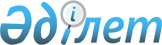 Қаратөбе ауданы бойынша 2011 жылға арналған қоғамдық жұмыстарды ұйымдастыру туралы
					
			Күшін жойған
			
			
		
					Батыс Қазақстан облысы Қаратөбе ауданы әкімдігінің 2011 жылғы 24 наурыздағы № 54 қаулысы. Батыс Қазақстан облысы Әділет департаментінде 2011 жылғы 20 сәуірде № 7-9-104 тіркелді. Күші жойылды - Батыс Қазақстан облысы Қаратөбе ауданы әкімдігінің 2011 жылғы 31 желтоқсандағы № 221 қаулысымен      Ескерту. Күші жойылды - Батыс Қазақстан облысы Қаратөбе ауданы әкімдігінің 2011.12.31 № 221 Қаулысымен      Қазақстан Республикасының 2001 жылғы 23 қаңтардағы "Қазақстан Республикасындағы жергілікті мемлекеттік басқару және өзін-өзі басқару туралы", 2001 жылғы 23 қаңтардағы "Халықты жұмыспен қамту туралы" Заңдарын, Қазақстан Республикасы Үкіметінің 2001 жылғы 19 маусымдағы № 836 "Халықты жұмыспен қамту туралы" Қазақстан Республикасының 2001 жылғы 23 қаңтардағы Заңын іске асыру жөніндегі шаралар туралы" қаулысын басшылыққа алып, қоғамдық жұмыстарды ұйымдастыру мақсатында және аудан мекемелерімен ұйымдарынан түскен өтімдерді ескеріп аудан әкімдігі ҚАУЛЫ ЕТЕДІ:



      1. Қаратөбе ауданы бойынша 2011 жылға арналған ұйымдардың тізбелері, қоғамдық жұмыстардың түрлері, көлемі мен нақты жағдайлары, қатысушылардың еңбегіне төленетін мөлшері және олардың қаржыландыру көздері қосымшаға сәйкес бекітілсін.



      2. "Қаратөбе аудандық экономика және қаржы бөлімі" мемлекеттік мекемесі қоғамдық жұмыстарды жергілікті бюджеттен қаржыландыруды қамтамасыз етсін.



      3. "Қаратөбе аудандық жұмыспен қамту және әлеуметтік бағдарламалар бөлімі" мемлекеттік мекемесі осы қаулыдан туындайтын қажетті шаралар қабылдасын.



      4. Осы қаулының орындалуына бақылау жасау аудан әкімінің орынбасары С.Өмірзақовқа жүктелсін.



      5. Осы қаулы алғаш ресми жарияланған күннен бастап қолданысқа енгізіледі және 2011 жылдың 1 қаңтардан туындаған құқықтық қатынастарға таратылады.      Аудан әкімі                      Н. Қарағойшин

Аудан әкімдігінің

2011 жылғы 24 наурыздағы

№ 54 қаулысына қосымша Қаратөбе ауданы бойынша 2011 жылға

арналған ұйымдардың тізбелері, қоғамдық

жұмыстардың түрлері, көлемі мен нақты жағдайы,

қатысушылардың еңбегіне төленетін

мөлшері және олардың қаржыландыру

көздері
					© 2012. Қазақстан Республикасы Әділет министрлігінің «Қазақстан Республикасының Заңнама және құқықтық ақпарат институты» ШЖҚ РМК
				№Ұйымдардың тізбелеріҚоғамдық жұмыстардың түрлеріКөлемі мен нақты жағдайларыҚатысушылардың еңбегіне төленетін мөлшері және олардың қаржыландыру көздері123451."Батыс Қазақстан облысының Ішкі Істер Департаменті Қаратөбе ауданының Ішкі Істер бөлімі" мемлекеттік мекемесіТүскен өтінімдер бойыншаҚазақстан Республи-

касындағы Еңбек кодексіне сәйкес келісім шарт бойыншаҚазақстан Республикасында-ғы қолданыстағы бекітілген заңнамасына сәйкес ең төменгі жалақы мөлшерінен кем емес қаржыландыру жергілікті бюджет есебінен2."Батыс Қазақстан облысының Прокуратурасы" мемлекеттік мекеме (Қаратөбе ауданы бойынша прокуратурасы)---3."Батыс Қазақстан облысы Қаратөбе ауданының Қорғаныс істері жөніндегі бөлімі" мемлекеттік мекемесі---4."Қаратөбе селолық округі әкімінің аппараты" мемлекеттік мекемесі---5."Шөптікөл селолық округі әкімінің аппараты" мемлекеттік мекемесі---6."Жусандой селолық округі әкімінің аппараты" мемлекеттік мекемесі---7."Саралжын селолық округі әкімінің аппараты" мемлекеттік мекемесі---8."Аққозы селолық округі әкімінің аппараты" мемлекеттік мекемесі---9."Қоскөл селолық округі әкімінің аппараты" мемлекеттік мекемесі---10."Егіндікөл селолық округі әкімінің аппараты" мемлекеттік мекемесі---11."Қаракөл селолық округі әкімінің аппараты" мемлекеттік мекемесі---12."Сулыкөл селолық округі әкімінің аппараты" мемлекеттік мекемесі---13."Қаратөбе аудандық кәсіпкерлік, ауыл шаруашылығы және ветеринария бөлімі" мемлекеттік мекемесі---14."Қаратөбе аудандық жер қатынастары бөлімі" мемлекеттік мекемесі---15."Қаратөбе аудандық мәслихаты аппараты" мемлекеттік мекемесі---16."Қазақстан Республикасы Әділет Министрлігі сот актілерін орындау комитеті Батыс Қазақстан облысы сот актілерін орындау департаменті" мемлекеттік мекемесінің филиалы "Қаратөбе ауданының аумақтық бөлімі"---17."Қазақстан Республикасы Жоғарғы Соты жанындағы Соттардың қызметін қамтамасыз ету департаменті-

нің (Қазақстан Республикасы Жоғарғы Соты аппаратының) Батыс Қазақстан облыстық сотының кеңсесі" мемлекеттік мекемесінің филиалы – Қаратөбе аудандық сотының кеңсесі---18.Қаратөбе ауданының Халыққа қызмет көрсету орталығы - "Батыс Қазақстан облысының халыққа қызмет көрсету орталығы" мемлекеттік мекемесінің филиалы---19.Батыс Қазақстан облысының әкімдігі денсаулық сақтау басқармасының "Қаратөбе аудандық орталық ауруханасы" мемлекеттік коммуналдық қазыналық кәсіпорыны---20.Қазақстан Республикасы еңбек және халықты әлеуметтік қорғау министрлігінің "Зейнетақы төлеу жөніндегі мемлекеттік орталығы" Республикалық мемлекеттік қазыналық кәсіпорнының Батыс Қазақстан облыстық филиалы---21."Нұр Отан" Халықтық Демократиялық партиясы" қоғамдық бірлестігінің Батыс Қазақстан облысы Қаратөбе аудандық филиалы---22.Қаратөбе ауданы әкімдігінің шаруашылық жүргізу құқығындағы "Қаратөбе аудандық мемлекеттік коммуналдық кәсіпорыны" ---